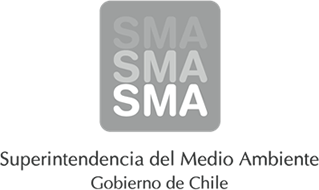 
INFORME DE FISCALIZACIÓN AMBIENTAL
Normas de Emisión
CERVECERIA Y MALTERIA LA CALERA S.A. (LA CALERA)
DFZ-2015-1124-V-NE-EI
1. RESUMEN.
El presente documento da cuenta del informe de examen de la información realizado por la Superintendencia del Medio Ambiente (SMA), al establecimiento industrial “CERVECERIA Y MALTERIA LA CALERA S.A. (LA CALERA)”, en el marco de la norma de emisión DS.90/00 para el reporte del período correspondiente a JULIO del año 2014.
Entre los principales hechos constatados como no conformidades se encuentran: El establecimiento industrial no presenta el autocontrol correspondiente al mes de JULIO de 2014 para el(los) siguiente(s) punto(s) de descarga(s):  PUNTO 1 (ESTERO EL LITRE);
2. IDENTIFICACIÓN DEL PROYECTO, ACTIVIDAD O FUENTE FISCALIZADA
3. ANTECEDENTES DE LA ACTIVIDAD DE FISCALIZACIÓN
4. ACTIVIDADES DE FISCALIZACIÓN REALIZADAS Y RESULTADOS
	4.1. Identificación de la descarga
	4.2. Resumen de resultados de la información proporcionada
5. CONCLUSIONES
Del total de exigencias verificadas, se identificó la siguiente no conformidad:
6. ANEXOSNombreFirma
Aprobado
Elaborado
JUAN EDUARDO JOHNSON VIDAL
VERÓNICA GONZÁLEZ DELFÍN
30-09-2015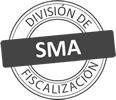 Titular de la actividad, proyecto o fuente fiscalizada:
CERVECERIA Y MALTERIA LA CALERA S.A.Titular de la actividad, proyecto o fuente fiscalizada:
CERVECERIA Y MALTERIA LA CALERA S.A.RUT o RUN:
76829430-5RUT o RUN:
76829430-5Identificación de la actividad, proyecto o fuente fiscalizada:
CERVECERIA Y MALTERIA LA CALERA S.A. (LA CALERA)Identificación de la actividad, proyecto o fuente fiscalizada:
CERVECERIA Y MALTERIA LA CALERA S.A. (LA CALERA)Identificación de la actividad, proyecto o fuente fiscalizada:
CERVECERIA Y MALTERIA LA CALERA S.A. (LA CALERA)Identificación de la actividad, proyecto o fuente fiscalizada:
CERVECERIA Y MALTERIA LA CALERA S.A. (LA CALERA)Dirección:
J.J. GODOY 999, ARTIFICIORegión:
V REGIÓN DE VALPARAÍSOProvincia:
QUILLOTAComuna:
CALERACorreo electrónico:
GHOFFSTADT@MALTACALERA.CLCorreo electrónico:
GHOFFSTADT@MALTACALERA.CLTeléfono:
Teléfono:
Motivo de la Actividad de Fiscalización:Actividad Programada de Seguimiento Ambiental de Normas de Emisión referentes a la descarga de Residuos Líquidos para el período de JULIO del 2014.Materia Específica Objeto de la Fiscalización:Analizar los resultados analíticos de la calidad de los Residuos Líquidos descargados por la actividad industrial individualizada anteriormente, según la siguiente Resolución de Monitoreo (RPM):
SISS N° 3159 de fecha 26-08-2009Instrumentos de Gestión Ambiental que Regulan la Actividad Fiscalizada:La Norma de Emisión que regula la actividad es:
N° 90/2000 Establece Norma de Emisión para la Regulación de Contaminantes Asociados a las Descargas de Residuos Líquidos a Aguas Marinas y Continentales SuperficialesPunto DescargaNormaTabla cumplimientoMes control Tabla CompletaCuerpo receptorCódigo CIIU N° RPMFecha emisión RPMÚltimo período Control DirectoPUNTO 1 (ESTERO EL LITRE)DS.90/00TABLA 1OCTUBREESTERO EL LITRE (LA CALERA)31331315926-08-200905-2012N° de hechos constatadosN° de hechos constatadosN° de hechos constatadosN° de hechos constatadosN° de hechos constatadosN° de hechos constatadosN° de hechos constatadosN° de hechos constatados1234567Punto DescargaInformaEfectúa descargaEntrega dentro de plazoEntrega parámetros solicitadosEntrega con frecuencia solicitadaCaudal se encuentra bajo ResoluciónParámetros se encuentran bajo normaPresenta RemuestrasPUNTO 1 (ESTERO EL LITRE)NONO APLICANO APLICANO APLICANO APLICANO APLICANO APLICANO APLICAN° de Hecho ConstatadoExigencia AsociadaDescripción de la No Conformidad1Informar autocontrolEl establecimiento industrial no entrega el autocontrol durante el período controlado de JULIO de 2014 para el siguiente punto de descarga:
PUNTO 1 (ESTERO EL LITRE)N° AnexoNombre Anexo 1Ficha de resultados de autocontrol PUNTO 1 (ESTERO EL LITRE)